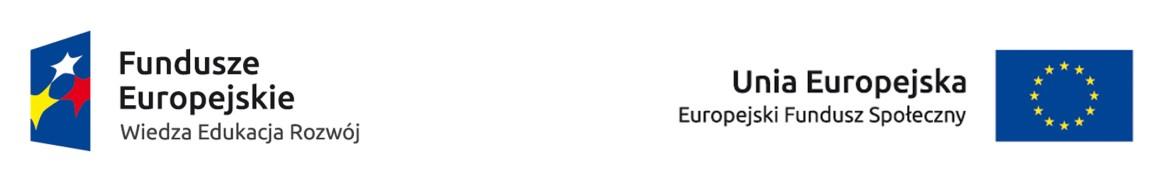 POWIATOWY URZĄD PRACY OGŁASZA REKRUTACJĘ NA SZKOLENIA GRUPOWEwspółfinansowane ze środkówUnii Europejskiej w ramach Europejskiego Funduszu Społecznego Program Operacyjny Wiedza Edukacja Rozwój 2014-2020 „Kurs spawania blach i rur ze stali niestopowej elektrodą       otuloną-spoiny pachwinowe”„Operator koparko - ładowarki kl. III”KRYTERIA WYBORU KANDYDATÓW NA SZKOLENIE:Wykształcenie minimum podstawowe,Osoby bezrobotne  do 25 roku życia zarejestrowane w PUP w Ostrołęce do 4 miesięcy,Osoby bezrobotne w wieku 25- 29 lat zarejestrowane w PUP w OstrołęceII profil pomocy (określony zgodnie z  art. 33 ustawy z dnia 20 kwietnia 2004 r. o promocji zatrudnienia
 i instytucjach rynku pracy),Osoby nie uczestniczące w kształceniu i szkoleniu  (tzw. młodzież NEET). CELEM SZKOLENIA JEST TEORETYCZNE I PRAKTYCZNE PRZYGOTOWANIE JEGO UCZESTNIKÓW 
DO UZYSKANIA ZAŚWIADCZENIA KWALIFIKACYJNEGO. Karty kandydata na szkolenie należy składać w Kancelarii maksymalnie do dnia 20.06. 2017 r. Wyboru uczestników szkolenia dokona Komisja na podstawie rozmów z osobami zainteresowanymi szkoleniem, które złożyły „Karty kandydata na szkolenie” do dnia 20.06.2017 r.  Uwaga!  Wstępnej weryfikacji kandydata na szkolenie dokonuje Doradca klienta, Pracownicy tut. urzędu nie będą przyjmowali kart kandydata na szkolenie od osób, które nie spełniają kryteriów wyboru kandydatów na  szkolenie.